Objevuj a poznávej -5. třídaUčivo: Nížiny a hory Evropy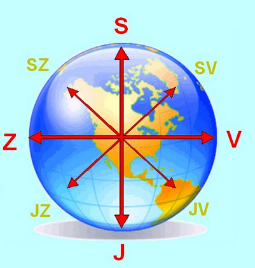 Učebnice Putování po Evropě str. 8 – PROJDĚTE SI A s datem 8.3. 2021:Povrch EvropyNížiny 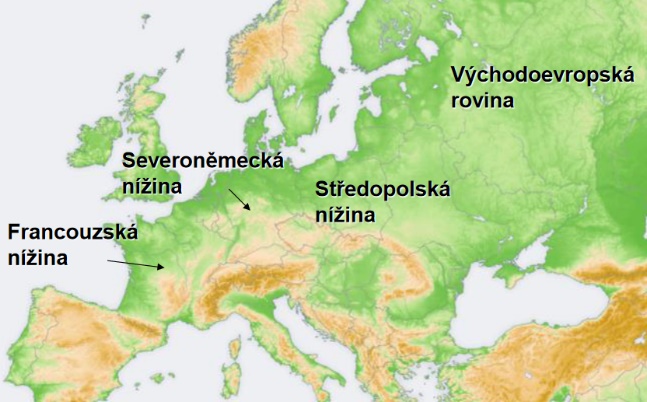 •povrch Evropy je většinou  nížinný (60% území)•východní část Evropy - Východoevropská rovina•střed Evropy – Středopolská nížina a Severoněmecká nížina.•západ Evropy – Francouzská nížina.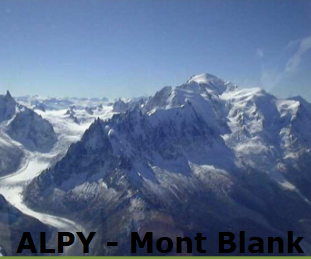 VYSOČINY•nejvyšším evropským pohořím jsou Alpy•směrem k východu ALPY – na ně navazuje pohoří Karpaty•na Slovensku se Karpaty dělí na: Vysoké Tatry, Nízké Tatry,  Velkou Fatru a Malou FatruPoloostrovy a pohoří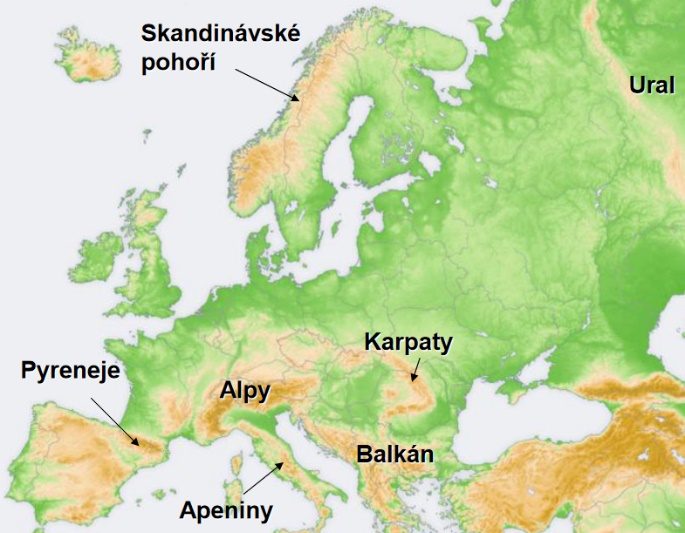 •Na severu Evropy leží Skandinávský poloostrov se Skandinávským pohořím•Na jihozápadě Pyrenejský poloostrov má Pyreneje•Apeninský poloostrov vyplňují Apeniny•Balkánský poloostrov pokrývá pohoří BalkánOP -5. třída                                                              Učebnice Putování po Evropě str. 13-14 – PROJDĚTE SI ZÁPIS s datem 9.3. 2021:VODSTVO V EVROPĚ 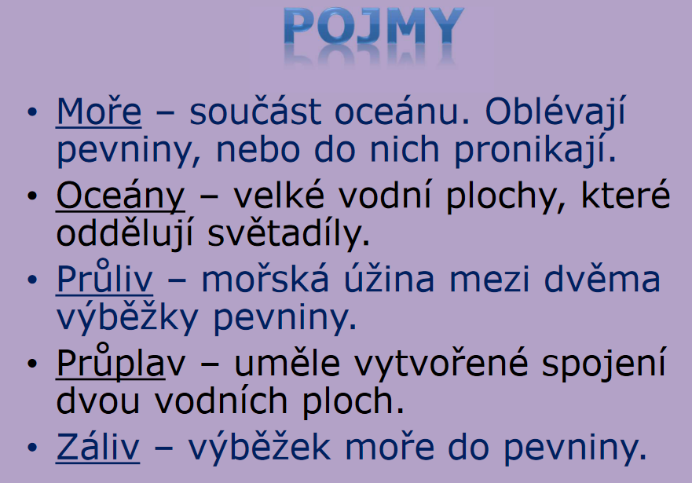                                                                     (Vystřihni a vlep)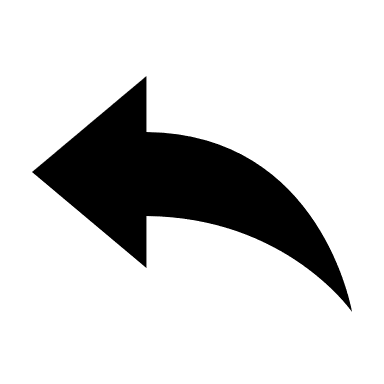 Evropu oblévá:a) na západě - Atlantský oceánb) na severu-  Severní ledový oceán, Severní moře, Baltské moře, Norskémoře, Barentsovo mořec)na jihu - Středozemní moře, Jaderské moře, Egejské moře, Černé mořeNejvětší evropské řeky jsou: 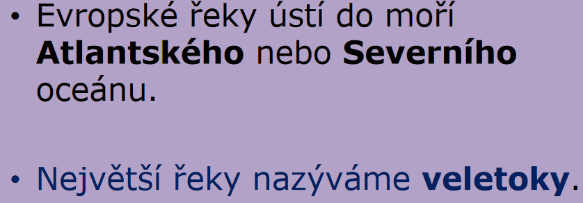                                                              (Vystřihni a vlep)1.Volha (Rusko) 2.Rýn(Německo, Nizozemí) 3.Dněpr(Ukrajina) 4.Dunaj(Rakousko, Slovensko, Maďarsko, Srbsko, Rumunsko) 5.Labe (ČR, Německo) 6.Visla (Polsko) 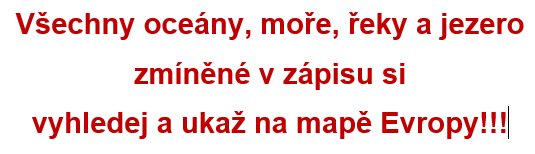 7.Pád (Itálie) 8.Ebro (Španělsko)9.Seina /séna/ (Francie) 10. Don (Rusko) Největší evropské jezero –Ladožské jezero (Rusko)OP -5. třída                                                              Učebnice Putování po Evropě str. 13-14 – PROJDĚTE SI ZÁPIS s datem 9.3. 2021: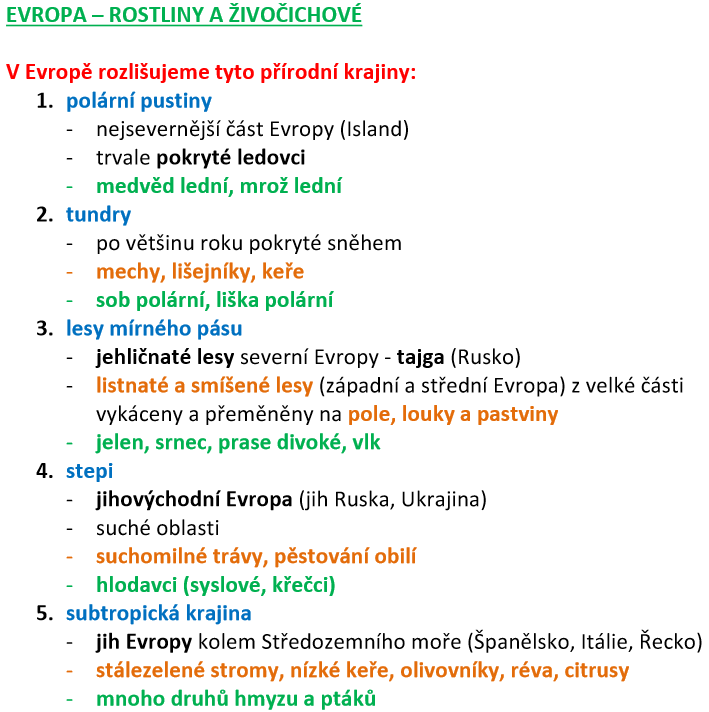 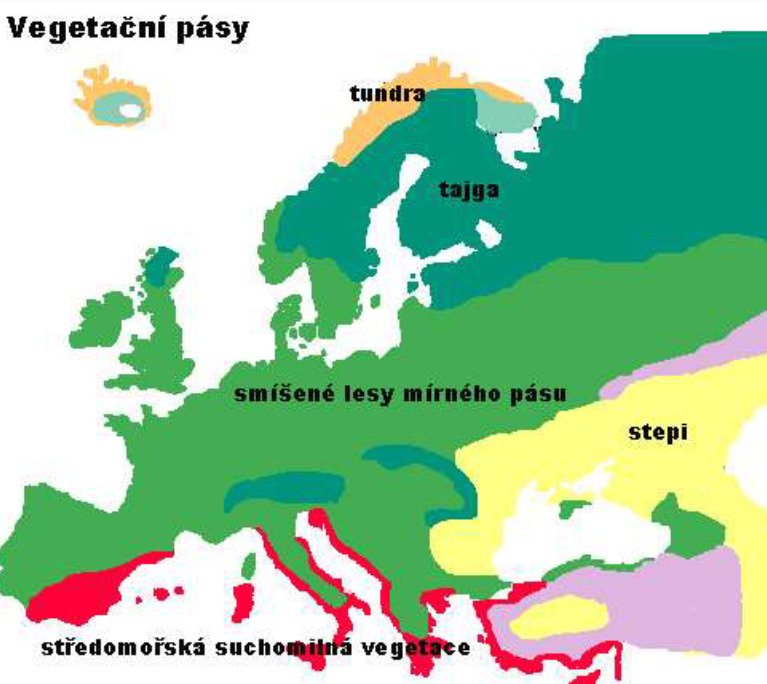 .............................................................................................. (Vystřihni a vlep)Mini úkol:Nakonec si pod zápis nakresli obrázek jedné rostliny a jednoho živočicha, o kterých je zmínka v zápisu 